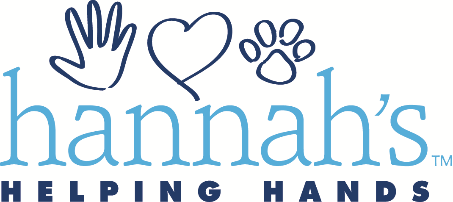 APPLICATION FORM FOR NEW LIFE FUNDRequest for Financial Assistance(Attach financials – Last year’s taxes, 3 months of bank statements and similar documents showing hardship)In signing this application, I understand and agree to the following:Date: _____________________________ Owner Signature: _____________________________Please submit this application by emailing it to info@hannahscharity.orgHospital Use Only:Office Use Only:Owners Name_________________________Home Address           Own  Rent _________________________Home/ Cell Phone_________________________Owner Email_________________________Employer (if currently working) _________________________Work Phone_________________________Pets Name     M   F_________________________Breed ____________________Ownership Duration   Pet Birthday______________     _____________Acquired Pet From _____________________________Pet insurance?  Y   NPolicy #: __________________Sprayed/ Neutered  Y   N                                              Vaccines Current?   Y   N Condition needing treatmentPrevious Estimates (when,who)_______________________________________________________Annual house hold income:______________________Monthly rent/mortgage:_________________Number and age of people in household:__________________Chief of Staff approval: _____________________________     Hospital ______________________________Telephone _____________________________     $treatment Estimate ______________________________Diagnosis _____________________________   Prognosis _________________________________________ Recommended Procedure __________________________________________________________________Expected Outcome ________________________________________________________________________APPLICATION STATUS       Approved for:                                                          Denied   -- Reason Denied:     APPLICATION STATUS       Approved for:                                                          Denied   -- Reason Denied:     EXECUTIVE DIRECTOR SIGNATUREDATE OF APPLICATION DECISION